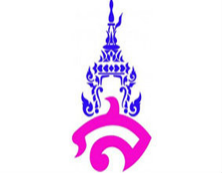 แผนการจัดการเรียนรู้ที่ ๑หน่วยการเรียนรู้ที่ ๑              นิราศภูเขาทอง			         เรื่อง สมบัติวรรณคดีวิชา ภาษาไทย		        ชื่อรายวิชา ภาษาไทย ท ๒๑๑๐๑ 	         กลุ่มสาระการเรียนรู้ ภาษาไทยชั้น มัธยมศึกษาปีที่ ๑	        ภาคเรียนที่ ๑ ปีการศึกษา ๒๕๖๐	         เวลา ๒ คาบ / ๑๐๐ นาทีมาตรฐานการเรียนรู้        มาตรฐาน ท ๕.๑ เข้าใจและแสดงความคิดเห็น  วิจารณ์วรรณคดีและวรรณกรรมไทยอย่างเห็นคุณค่าและนำมาประยุกต์ใช้ในชีวิตจริงตัวชี้วัด        ท ๔.๑ ม.๑/๑ สรุปเนื้อหาวรรณคดีและวรรณกรรมที่อ่านจุดประสงค์การเรียนรู้        ๑. นักเรียนสามารถบอกความหมายของวรรณคดีและวรรณกรรมได้        ๒. นักเรียนสามารถบอกประเภทของวรรณคดีได้สาระสำคัญ        วรรณกรรม หมายถึง งานหนังสือ งานประพันธ์ บทประพันธ์ทุกชนิดทั้งที่เป็นร้อยแก้วและร้อยกรอง เช่น วรรณกรรมสมัยรัตนโกสินทร์ วรรณกรรมของเสฐียรโกเศศ วรรณกรรมฝรั่งเศสวรรณกรรมประเภทสื่อสารมวลชน ส่วนวรรณคดีนั้น หมายถึง วรรณกรรมที่ได้รับยกย่องว่าแต่งดีมีคุณค่าเชิงวรรณศิลป์ถึงขนาด                เช่น พระราชพิธีสิบสองเดือน มัทนะพาธา สามก๊ก เสภาเรื่องขุนช้างขุนแผน        วรรณคดีสามารถแบ่งประเภทได้หลายเกณฑ์ ดังนี้ ๑. ลักษณะการถ่ายทอดวรรณคดี  ได้แก่ วรรณคดีมุขปาฐะและวรรณคดีลายลักษณ์ ๒. แหล่งกำเนิดและผู้แต่ง ได้แก่ วรรณคดีท้องถิ่นและวรรณคดีราชสำนัก  ๓. ลักษณะของการประพันธ์ ได้แก่ วรรณคดีร้อยกรองและวรรณคดีร้อยแก้ว  และ๔.เนื้อหาวรรณคดี ได้แก่ วรรณคดีพุทธศาสนา วรรณคดีสุภาษิตคำสอน วรรณคดีเกี่ยวกับประเพณีและพิธีกรรม วรรณคดีเกี่ยวกับเหตุการณ์ในประวัติศาสตร์ วรรณคดีเพื่อความบันเทิง วรรณคดีบันทึกความรู้สึกของผู้เดินทางสาระการเรียนรู้        ๑. ความหมายของวรรณกรรมและวรรณคดี        ๒. ประเภทของวรรณคดีตามเกณฑ์ต่าง ๆคุณลักษณะอันพึงประสงค์        ใฝ่รู้ใฝ่เรียน        รักความเป็นไทยสมรรถนะสำคัญ         ความสามารถในการคิดกิจกรรมการเรียนรู้ชั่วโมงที่ ๑ - ๒        กิจกรรมขั้นนำเข้าสู่บทเรียน (ทบทวนความรู้เดิม)         ๑. ครูสนทนากับนักเรียนเกี่ยวกับวรรณคดีที่เคยเรียนในชั้นประถมศึกษา และตั้งคำถามว่า วรรณคดีและวรรณกรรมแตกต่างกันอย่างไร         กิจกรรมขั้นพัฒนาผู้เรียน (เพิ่มเติมความรู้ใหม่)        ๒. นักเรียนทำกิจกรรม “เอ๊ะ!  มันต่างกันอย่างไร”             ๒.๑ นักเรียนสังเกตความแตกต่างระหว่างข้อความที่มาจากวรรณคดีกับวรรณกรรม            ๒.๓ นักเรียนร่วมกันสังเคราะห์ลักษณะของวรรณคดีและวรรณกรรม        ๓. นักเรียนกับครูร่วมกันสรุปความหมายของวรรณคดีและวรรณกรรม        ๔. ครูบรรยายเรื่อง การแบ่งประเภทของวรรณคดีตามเกณฑ์ต่าง ๆ         กิจกรรมขั้นรวบยอด (นำไปใช้)        ๕. ครูเปิดโอกาสให้นักเรียนซักถามข้อสงสัยเพิ่มเติม        ๖. นักเรียนทำแบบทดสอบเรื่อง สมบัติของเรา       สื่อการเรียนรู้        Powerpoint เรื่อง สมบัติวรรณคดี        แบบทดสอบเรื่อง สมบัติของเรา       การวัดและประเมินผล	เป้าหมายหลักฐานเครื่องมือวัดเกณฑ์การประเมินสาระสำคัญ  วรรณกรรม หมายถึง งานหนังสือ งานประพันธ์ บทประพันธ์ทุกชนิดทั้งที่เป็นร้อยแก้วและร้อยกรอง ส่วนวรรณคดีนั้น หมายถึง วรรณกรรมที่ได้รับยกย่องว่าแต่งดีมีคุณค่าเชิงวรรณศิลป์ถึงขนาด และวรรณคดียังสามารถแบ่งได้หลายประเภทตามเกณฑ์ต่าง ๆแบบทดสอบเรื่องสมบัติของเรา แบบทดสอบเรื่องสมบัติของเราได้คะแนนร้อยละ ๖๐  ขึ้นไปถือว่าผ่านเกณฑ์เป้าหมายหลักฐานเครื่องมือวัดเกณฑ์การประเมินตัวชี้วัดท ๔.๑ ม.๑/๑ สรุปเนื้อหาวรรณคดีและวรรณกรรมที่อ่านแบบทดสอบเรื่องสมบัติของเราแบบทดสอบเรื่องสมบัติของเราได้คะแนนร้อยละ ๖๐  ขึ้นไปถือว่าผ่านเกณฑ์คุณลักษณะอันพึงประสงค์ใฝ่รู้ใฝ่เรียนรักความเป็นไทยกิจกรรม“เอ๊ะ!  มันต่างกันอย่างไร”แบบสังเกตพฤติกรรม  ในชั้นเรียนได้คะแนนร้อยละ ๖๐  ขึ้นไปถือว่าผ่านเกณฑ์สมรรถนะความสามารถในการคิดแบบทดสอบเรื่องสมบัติของเราแบบทดสอบเรื่องสมบัติของเราได้คะแนนร้อยละ ๖๐  ขึ้นไปถือว่าผ่านเกณฑ์